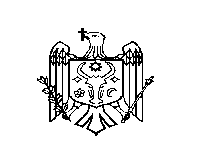 DECIZIE nr. 4/22din 19 septembrie 2019 Cu privire la starea domeniului agrar din raionul Ștefan Vodăîn rezultatul calamităților naturale din primăvara-vara anului 2019 Aferent multiplelor adresări din partea agenților economici ai raionului Ștefan Vodă; În baza art. 43 alin. (2) şi art. 46 a Legii privind administraţia publică locală nr. 436-XVI din 28 decembrie 2006, Consiliul raional Ştefan Vodă DECIDE:1. Se ia act de informația prezentată de dl Mircea Cuclenco, șef al direcției agricultură și alimentație, cu privire la starea dezastruoasă din domeniul agrar al raionului Ștefan Vodă creată în rezultatul consecințelor secetei și altor calamități naturale din primăvara-vara anului 2019.2. Se deleagă președintele raionului să semneze și să prezinte către Guvernul și Parlamentul Republicii Moldova o adresare cu privire la susținerea de urgență a agenților economici din cadrul raionului Ștefan Vodă care au avut de suferit în urma calamităților naturale din primăvara-vara anului 2019.3. Controlul executării prezentei deciziei se atribuie președintelui raionului Ştefan Vodă.4. Prezenta decizie se aduce la cunoștință:Oficiului teritorial Căuşeni al Cancelariei de Stat;Persoanelor nominalizate;Prin publicare pe pagina web a Consiliului raional Ștefan Vodă.Preşedintele şedinţei                                                                                 Vasile Maxim Contrasemnează:Secretarul Consiliului raional                                                                   Ion ŢurcanREPUBLICA MOLDOVACONSILIUL RAIONAL ŞTEFAN VODĂ